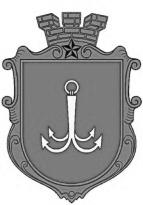 ОДЕСЬКА МІСЬКА РАДАПОСТІЙНА КОМІСІЯЗ ПИТАНЬ ПЛАНУВАННЯ, БЮДЖЕТУ І ФІНАНСІВ ________________№_________________на №______________від______________┌						┐ПОРЯДОК  ДЕННИЙзасідання комісії08.04.2024 р.                 14-00                  каб. 307 1. Розгляд змін до бюджету Одеської міської територіальної громади на 2024 рік:1.1. лист Департаменту фінансів Одеської міської ради № 04-13/73/434 від 25.03.2024 року.2. Розгляд проєкту рішення «Про внесення змін до рішення Одеської міської ради від 29 листопаду 2023 року № 1618-VІІІ «Про бюджет Одеської міської територіальної громади на 2024 рік».3. Розгляд проєкту рішення «Про затвердження звіту про виконання бюджету бюджет Одеської міської територіальної громади за 2023 рік» (лист Департаменту фінансів № 04-13/64/376 від 05.03.2024 року). 4. Розгляд протоколу засідання робочої групи Одеської міської ради скликання з розгляду пропозицій депутатів щодо використання коштів Депутатського фонду від 27.03.2024 року (лист секретаря ради, голови робочої групи з розгляду пропозицій використання коштів Депутатського фонду Ігоря Коваля № 53/вих-мр від 27.03.2024 року). пл. Думська, 1, м. Одеса, 65026, Україна